                                                                                                                                                     First Circular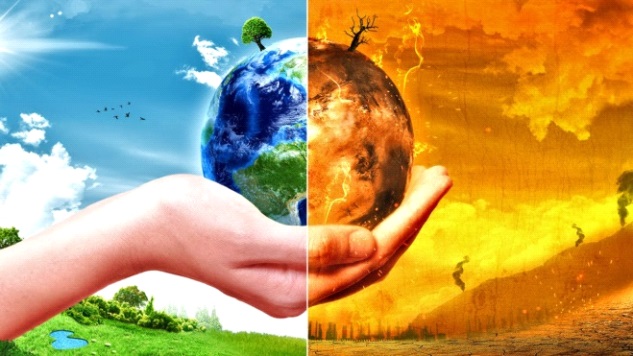 INTERNATIONAL CONFERENCE ON CLIMATE CHANGE AND SUSTAINABLE DEVELOPMENT WITH A SPECIAL REFERENCE TO INDIAN CONTEXT(ICCCSD-2017)@Madurai, Tamil Nadu, India(Aug. 23-25, 2017)Organized by OF ARTS AND SCIENCETHIRUMANGALAM, In Possible collaboration withMadurai Kamaraj University, MaduraiWater Technology Center (WTC), TNAU, CoimbatoreTamil Nadu Chamber of Commerce, Madurai Tamil Nadu State Council of Science and Technology, ChennaiScience City, Chennai.Tami Nadu Agricultural University, Coimbatore.Tamil Nadu Science and Technology Centre, Chennai.Possible Sponsors of the Program:Department of Science & Technology (DST), New DelhiMinistry of Earth Sciences, Govt.of IndiaUniversity Grants Commission (UGC) under Ministry of Human Resources, (GOI)Indian National Science Academy, New Delhi.About the ConferenceThe International Conference on Climate Change and Sustainable Development aims to deliberate on viable solutions to problems emerging as a result of climate change in the Indian context.THEMES FOR ICCCSD-2017 Climate Change and Sustainable DevelopmentClimate change is one of the complex problems facing mankind today. The overriding complexity of the problem is attributed to its deeper global ramifications on a vast range of issues impacting the very survival of life on Earth. Understanding such a complex issue with vast and varied dimensions and implications, assumes greater significance for all stakeholders, especially for India’s policy makers. There are varieties of perceptions regarding the exact size and consequences of climate change. Yet, it is no secret that risks emanating from climate change are indeed profound, which call for urgent mitigation. The available evidence points out to the fact that climate change is a reality that mankind has to deal on a war footing.The World Bank Report “Turn Down the Heat: Climate Extremes, Regional Impacts, and the Case for Resilience” published in June 2013, projects that a 4o C  rise in global temperature, would result in an increase extreme climatic  events such as heat waves, sea level rise, storm surges, droughts and flooding mainly in South Asia. The coastal and deltaic regions of India, cities of Mumbai and Kolkata are reported to be particularly vulnerable to the risks of flooding. Major rivers such as the Ganga, Indus, and Brahmaputra, are also vulnerable to the effects of climate change due to the rapid melting of glaciers and loss of snow cover there by resulting in a significant risk of flooding.  In India climate change has impacted the natural ecosystems and is expected to have substantial adverse effects on agriculture on which 58 per cent of the population still depends for livelihood, snow cover  in the Himalayan glaciers which are the source of major rivers and groundwater recharge, sea-level rise, and threats to a long coastline and habitations. Climate change will also cause increased frequency of extreme events such as floods, and droughts. These in turn will impact India’s food and water security. The Hon. Prime Minister Shri.Narendra Modi also expressed his concern on climate change and food security of the country. India is concerned about the rising ocean levels that would threaten the 7500 km of coastline and nearly 1300 islands.  Retreats of the Himalayan glaciers that feed our rivers and nurture our civilization are also under threat.          Impacts of Climate Changes:Agriculture and Food Security:Climate change is projected to have significant impacts on agricultural production, in more than one way. Besides affecting cop yields, it also alters the flowering and fruiting pattern of perennial horticultural species such as apple. The pest and disease scenario has already started shifting and newer pests and diseases are emerging.           Water Stress and Water InsecurityClimate change is expected to exacerbate the current stress on water resources. By 2020, between 75 and 250 million people are projected to be exposed to increased water stress due to climate change. Water resources are expected to come under increasing pressure in the Indian subcontinent.Rise in Sea LevelsSea level rise due to global warming is inevitable. Sea level rise occurs due to thermal expansion and melting of ice sheets. Thermal expansion would continue for many centuries even after GHG concentrations have stabilized causing an eventual sea level rise much larger than projected for the 21st century. Impacts on Coastal States in India           The coastal states of Maharashtra, Goa and Gujarat face a grave risk from the sea level rise, which could inland flooding and cause damage to coastal infrastructure and other cultivable lands. Many species living along the coastline are also endangered. The coral reefs that India has in its biosphere reserves are saline sensitive and rising sea levels threatens their existence. Other marine resources such as phytoplankton, fish stocks and fishermen who depend on marine resources are also under grave threat.           Impacts on India’s Biodiversity India is a land of mega-biodiversity, encompassing eco-systems ranging from glaciers to deserts. Climate change poses a grave threat the biodiversity of the country. Mountain ecosystems which are hot spots of biodiversity are affected by rise in temperature and human activities, which led to fragmentation and degradation of the fragile mountain biodiversity. The Himalayan ecosystem is considered as the lifeline of India and our neighboring countries such as China, Pakistan, Nepal, due to the origin of perennial rivers that originate from melting glaciers. It is the Himalayan region is home to the highest number of glaciers apart from the Polar Regions. Climate change is bound to alter this fragile ecosystem forever. Climate Change and Health           Climate change poses a host of threats to the survival of mankind. The debilitating impact of climate change has broadened the sphere of discourse much beyond the traditional concern like environment or development. The far reaching consequences of climate change have forced policymakers and planners to look at every possible aspect of human survival. Arguably, it has catastrophic effects on human health. Each year, about 800,000 people die from causes attributable to air pollution, 1.8 million from diarrhea resulting from lack of access to clean water supply, sanitation, and poor hygiene, 3.5 million from malnutrition and approximately 60,000 in natural disasters.46 A warmer and more variable climate would result in higher levels of some air pollutants, increased transmission of diseases through unclean water and through contaminated food.The Nicolas Stern Committee Report  stressed on reduction of greenhouse gas emissions by remodeling life style and by transiting from a carbon economy to a non-carbon economy. We need to remodel our outlook and achieve the goal of sustainable development. By adopting a combination of factors which include the adoption of clean technologies, equitable distribution of resources and addressing the issues of equity and justice, we can make our developmental process more harmonious with nature. If our thinking is right, we will form a true global partnership of capabilities and needs that leads us to a low carbon age. Call for PapersInternational Conference on Climate Change and Sustainable development With a special reference to INDIAN ContextThe conference would focus on four main thematic areas viz., Climate change and Climatology, Evidence of Climate Changes, Sustainability and Climate Change, Effective Adaptation  and a number of sub themes spread  over three days from 23 Aug. 2017 to 25.Aug.2017 at Madurai, India.Sub ThemesClimate Science and Climate ModelingGHG Mitigation and Energy Recovery from WasteSolar EnergyWind EnergyLand Use and Climate ChangeBio-energy for GHG MitigationClean Development Mechanism: Principles and PracticesClimate Change, Agriculture and Food SecurityClimate Change and Adaptation in Water SectorClimate Prediction and Early Warning System Community and Climate AdaptationClimate Change Vulnerability and AdaptationClimate Change and Water ResourcesRET screen for Renewable Energy Design SystemsClean Coal TechnologiesScience of Climate Change and Environment Co-BenefitEnergy Resources and TechnologiesEnergy Environment and Climate Change: Issues and StrategiesCommunity and Climate AdaptationClimate change and Health Well beingTools used in Climate changes Study. Microclimate changes due to the impact of El-Nino in Indian context.Broader details:Climate change and food security
• Climate Prediction: Modeling and Detection of Recent and Future Climate Change
• Observations for Long-Term Climate Monitoring
• Climate Change impacts on biodiversity conservation and natural resource management
• Role of Renewable Energy Sources in a Warming World
• Climate Change and Energy: Policies, Planning & Management
• Climate Change and Sustainable Development
• Urbanization and flood risk implications in coastal and other areas
• Green growth and policy challenges in coastal zone management
• ICT, climate risk communication and public awareness framing Government and non-government sector experiences with respect to climate change – Civil society and NGO experiences – Industry and business sector experiences with climate change including finance
• International diplomacy, climate change and adaptation finance
• Dealing with climate change: poverty and gender issues
• Climate change: Impacts on water and sanitation and health in the developing world
• Indigenous knowledge systems and climate change adaptation
• Climate Change and Technology
• Climate change and Green initiatives & productsImpact of urbanization on climate change in the form of Municipal solid waste, traffic emissions and related fossil fuel related emissions; Recurrence of droughts due to climate change and their sustainable 
development,Climate Change and AtmosphereClimate Change and Agriculture and Food IssuesClimate Change and Policy & Social Systems.Climate Change and Built Environment. Development of local standards and codes for sustainable development.Abstracts pertaining to the above themes are accepted. All abstracts not exceeding 500 words (in duplicate) in Times New Roman font with 12” size should reach  Dr. P.S.Navaraj, Organizing Secretary, ICCCSD 2017, Conference Secretariat, Annai Fathima College of Arts and Science (Madurai Kamaraj University), Madurai, India on or before  31 March 2017. Abstracts will be reviewed by the Scientific Review Committee on the basis of Scope / Theme of ICCCSD-2017 and will be classified as ORAL or POSTER presentation. Acceptance will be communicated by 15 April 2017.Authors will have to submit full manuscript of the paper(s) (with original figures, if any) to the Conference Secretariat by 30 May 2017. Necessary instructions regarding preparation of the manuscript(s) will be sent along with the acceptance and author(s) are requested to submit the final text in electronic form (CD).Further details can be heard fromDr. P.S. NavarajOrganizing SecretaryPrincipal, Annai Fathima College of Arts and ScienceAlampatti, TirumangalamMadurai.navaraj2k1@yahoo.co.uk, info@annaifathimacollege.edu.innavaraj2007@gmail.com9442648168; 9486530948Madurai:  “The Temple City” of India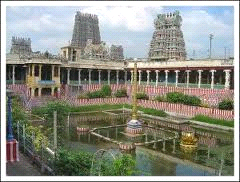 Aerial View (part only) of Meenakshi Amman Temple, Madurai.Madurai city is known as the Temple city of India and it is the second biggest city next to Chennai in Tamil Nadu. It was also the capital of earlier Pandyan Kingdom and the seat of earlier Tamil Sangam. Meenakshi Amman Temple is situated at the centre of the city and it is considered to be one of the oldest and biggest Temple in India. The city is well connected by air, rail and road. The city is flooded with number of higher learning Institutions and tourists from all over the world. Madurai Airport has been updated very recently (inaugurated on 12th September 2010) with ultra-modern facility and upgraded as an International Airport. Apart from Meenakshi Temple, the following are very attractive tourist centers in around Madurai:Thirumalai Naicker Mahal in the close vicinity of the Meenakahi Amman Temple, Rameswaram is world famous tourist centre in south India and is about 120 km Kodaikanal situated at 4000 m (amsl) has a beautiful scenario  and attractive freshwater natural lake and is about 120 kmThekkadi is a famous wild life sanctuary situated in Kerala border and is about 140 km away. One can have a look of wild animals (Elephant, Deer and Tiger) while sailing in the boat at Mullai Periar dam.Munnar Green Valley a beautiful scenic place situated in Kerala is about 200 Km from MaduraiPalani Subramanya  temple is about 120 km away from MaduraiSriRanganatha Swamy Temple at SriRangam (Trichy) is about 160 kmKanyakumari is the land end of peninsular India and one can see the sun rise and sun set as if it is rising from Indian Ocean and setting in to the sea. Vivekananda Rock memorial and Saint Thiruvalluvar Statue (133 feet height) are situated inside the sea and it is about 240 km away from Madurai.The Niagara of India, Courtallam is about 150 kms from Madurai.Venue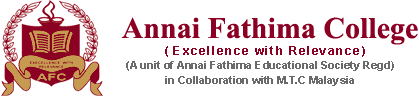 VisionTo serve the society and the student community by providing an education system which can meet the demands of tomorrow’s world and to create an aspiration for modern education among rural community and inspire them to match with the global standard.MissionTo play an important role in building the social infra-structure with the spirit of modern education values.To reach beyond the barriers of society with the spirit of Freedom, Justice and Tolerance.To develop the spirit of a common- man through Discipline, Dedication and Divination. To develop the spirit of leadership of national fervor and the spirit of ‘Universal scholar’ by imparting Value EducationPre-Registration Form for ICCCSD-2017INTERNATIONAL CONFERENCE ON CLIMATE CHANGE AND SUSTAINABLE DEVELOPMENT(ICCCSD-2017)DELEGATE INFORMATIONREGISTRATION FEENote: All Foreign participants have to pay the Registration Fee in US dollars only. Registration fee should be paid through DD drawn in favour of ICCCSD-2017, Annai Fathima College of Arts and Science payable at Tirumangalam,Madurai and sent to Dr.P.S.Navaraj, Conference Secretariat, ICCCSD-2017, Annai Fathima College of Arts and Science, Tirumangalam, Madurai -625 706*  Includes registration material, working lunch, conference dinner, tea..#  Only registration material (proceedings), working lunch, conf. dinner, tea.@ Only working lunch, conf. dinner, tea.ACCOMMODATIONThe participant(s) will be accommodated in hotels on payment basis. Delegates are requested to send their accommodation requirements well in advance. The tariff of the various hotels located in Madurai is given below.REQUEST FOR HOTEL ACCOMMODATIONICCCSD-2017, Madurai Aug. 23-25, 20171. Name (in BLOCK Letters)2. Contact Address     Phone						Fax     e-mail3. Passport Details (for foreign delegates)3. Accommodation required				Single / Double4. Category5. Deposit for accommodation enclosed: YES / No  in the form of a DD drawn in favor of ICCCSD-2017, Annai Fathima College of Arts and Science and payable at  Madurai. Note: Hotel reservations cannot be confirmed until we have received your deposit.Your request in the above format along with the DD in favour of ICCCSD-2017, Annai Fathima College of Arts and Science , Tirumangalam , Madurai should reach the address mentioned below:Dr. P.S. NavarajOrganizing Secretary (ICCCSD 2017),Annai Fathima College of Arts and Science, Tirumangalam, Madurai, IndiaEmail : navaraj2k1@yahoo.co.uk, navaraj2007@gmail.com                                IMPORTANT DATESORGANIZING COMMITTEE(Permissions to be obtained)Patrons:		      		                    	     Mr.M.S.Shah                                              Chairman,                                               Annai Fathima Educational Society                                              Madurai.                                              Mrs.Sakeela Shah                                              CEO, Annai Fathima College of Arts and Science                                              Tirumangalam, Madurai.Chair                                     Dr.  J.S.  PandeyChief Scientist & Science Secretary 
Head, Climate ChangeCSIR-National Environmental Engineering Research Institute (NEERI)Nagpur IndiaVice Chair:                      Mr.S.Retinavelu, Senior President, Tamilnadu Chamber of Commerce& Industry, MaduraiDr.B.J.PandianDirectorWater Technology Centre, AU, Coimbatore.Dr.P.IyamperumalExecutive Director,Tamilnadu Science and Technology CentreChennai.Secretary:	                    Dr.P.S. Navaraj,                                          Principal,                                         Annai Fathima College of Arts and Science,                                        Tirumangalam, Madurai.Joint Secretaries                     Mr.R.Kamatchi,                                                Vice-Principal, Annai Fathima College.                                                Prof.V.Geethalakshmi,                                                 Agricultural College , Madurai.                                                      Dr.N.P.Hariharan                                                Professor , VIT, VelloreExecutive Members:                                                   Mr.R.Damodharan,                                                    Principal, DOTE Courses,                                                    Annai Fathima College, Madurai.                                                   Mr.K. Sathish Kumar                                                   Dean, Annai Fathima College of Arts and Science,                                                    Madurai.                                                  Mr.R.Boominathan                                                  Dean ,AFC, Madurai.                                                  Mrs.Vanmathi                                                  Assistant Professor, AFC, Madurai.                                                  Mr.Raj Kumar,                                                   Assistant Professor,                                                   AFC, Madurai.                                                 Er.M.Nayaz,                                                  Assistant Professor,                                                  Dept.of Management,                                                  AFC, Madurai.                                                 Mrs.Ramadevi                                                 Assistant Professor and Head,                                                 Dept.of Computer Sciences                                                 AFC, Madurai.SCIENTIFIC ADVISORY COMMITTEEChairperson:		                                                                    Dr. M.S. Swami Nathan            Chairman – Emeritus            M.S.Swaminathan Research Foundation, ChennaiInternational Advisory Committee.Arnold Moyo (Mr)    GIS & Climate Change/Heritage Conservation ExpertAvondaleHarare, ZimbabweLerato LetebeleLerato Letebele lerato@350.orgKoreti Mavaega TiumaluPacific Region Coordinator, 350.org Prof. Dr. Walter LealApplications of Life SciencesHead of the Research and Transfer Centre „Applications of Life Sciences“Hamburg University of Applied Sciences21033 HamburgGermanyProfessor Vijay P. Singh, Academician (GFA)Distinguished Professor Department of Biological and Agricultural Engineering &Civil EngineeringTexas A and M University321 Scoates Hall, 2117 TAMUCollege Station, Texas 77843-2117, U.S.A.Dr. Nidal Salim
Director Global Institute for Water Environment and Health
Rue de Chantepoulet, 10
1201 Genéva
Larry D. HinzmanVice Chancellor for ResearchProfessor of Civil and Environmental Engineering University of Alaska Fairbanks PO Box 757270909 Koyukuk DriveFairbanks, AK 99775-7270Dr. Saleem SarwarSr Water Resources Engineer / Climate Change ExpertEngineering General Consultants EGC Pvt. Ltd.95/3A, Nisar Colony, Sarwar Road, Lahore Cantt, PakistanBapon (shm) Fakhruddin, PhD
Chief Technical Adviser- EWACC Project
UNDP Samoa, Senior Specialist, Tonkin+Taylor International
Level 2, 105 Carlton Gore Rd, Newmarket, Auckland 1023 | PO Box 5271,
Wellesley Street, Auckland 1141, New Zealand
Ranjan Kumar Mallick, Asian Institute of TechnologyBangkokDr.Madhav Narayan ShresthaIntegrated Urban Environmental ProjectAsian Development Bank Funded ProjectBDA-CEMAT JVKavra Valley, NepalMichael P. HoffmannExecutive Director, Cornell Institute for Climate Smart Solutions105A Rice Hall, Cornell University, Ithaca, NY 14853-5905Dr.Brian von Herzen,  Executive Director, The Climate Foundation, USA.Dr,Baskar Gopalan Shinas College of TechnologyMuscatSultanate of OmanProf. Walter Dragoni, Università di Perugia, Piazza Università 1- 06123 – Perugia, Italy.Mohamed Afifi , Mechanical Department 
MTI University ,Cairo,Egypt 
Dr.M.RamaswamyTechnical Expert – Royal Estates
P.O.Box No - 1100
P.C.NO - 100
Muscat.
Dr.Kalpana GiriScientistStockholm Environment InstituteSweden.Dr. ODOULAMI LéocadieEnvironmental ScientistAfrica.Kedar Rijal, Professor and HeadCentral Deartment of Environmental Science, Tribhuvan UniversityKathmandu Nepal     Patricio Endara Jiménez
TECNIBIO S.A.
Quito, Ecuador.Leslie HoustonEnvironment Software DeveloperWaterloo hydrogeologic.CanadaAishwarya Kaul
Department of Energy Technology, 
Section for Power Electronics Systems, 
Niels Bohrs Vej 8, 6700 Esbjerg Denmark.Joacim RocklövAssociate Professor, Dept.of Occupational MedicineUMEA UniversitySweden.Athanase MukuralindaCountry representative to RwandaNIRDA Research Center
P.O. Box 227 Huye District
Southern Province-Rwanda
Dr. R. Rathnayake
National Institute of Fundamental Studies
Hantana Road, 
Kandy 20000
Sri Lanka
National Advisory CommitteeDr.M.ThangarajanRetd.Chief ScientistNGRIHyderabad.Dr.Manoj Kumar PatairiyaDirectorCSIR-National Institute of Science Communication and Information ResourcesPusaNew Delhi.Dr. A. Jayaraman
Director
CSIR-National Atmospheric Research Laboratory
Dept of Space, Govt of India
Gadanki 517112, AP, India
Dr.BK.Sahu, Emeritus Professor, Indian Institute of Technology MumbaiMumbai Dr.B.S.Sukhija, Retd.Scientist-G, NGRI, HydearbadProf. V.Subramanaim, Emeritus Professor, Jawaharlal Nehru UniversityNew Delhi.Prof.  MNV.Prasad, School of Environment sciencesUniversity of HyderabadHyderabad. Dr.V.Ravindra BabuDirectorIndian Institute of Rice Research(Indian Council of Agricultural Research)Hyderabad.Dr.Bhoop SinghHead (NRDMS & NSDI)Department of Science & TechnologyTechnology  BhawanNew Mehrauli Road, New Delhi-110016Dr. Narendra Singh Rathore, Deputy Director General (Education) 
Division of Education, Krishi Anusandhan Bhawan - II, New Delhi.Dr Rokkam R RaoExecutive Director, ICMPO, IITMPune 411 008Dr.G.SelvakumarSenior Scientist (Agrl. Microbiology),Indian Institute of Horticultural Research,Hessaraghata Lake PostBangalore -560089.IndiaProf. Ram RajasekharanDirectorCSIR-Central Food Technological Research Institute,Mysore-570 020570 020.Shri.Kuldeep Singh
Deputy General ManagerNational Bank for Agriculture and Rural Development, MumbaiDr.S.Gomathinayagam Director General (DG)  National Institute of Wind Energy (NIWE) 657/1A2, Velachery - Tambaram Main Road,Pallikaranai,Chennai - 600 100. IndiaDr. S.G.D. SridharAssociate Professor, Department of Applied GeologyUniversity of Madras, Guindy Campus, Chennai 600 025Dr. Basanti Baroova
Professor (Food Science, R & D)
Executive Member, Nutrition Society of India IICPT, Govt. of India, RC-GuwahatiDr.Manish NemaScientistNational Institute of HydrologyWater Resources Systems DivisionJal Vigyan Bhavan, Roorkee – 247 667Distt. Haridwar, Uttarakhand (INDIA)
Dr. Gufran Beig, FASc., Scientist-G Project Director, SAFAR
SSB-Shanti Swarup Bhatnagar Awardee                     
Indian Institute of Tropical Meteorology
(Ministry of Earth Sciences, Govt. of India)     
Pashan, PUNE-411008, INDIA
K. AlagusundaramDeputy Director General (Natural Resources Management) Indian Council of Agricultural Research101, Krishi Anusandhan Bhawan - IIPusa, New Delhi - 110 012Dr. Madan Kumar JhaProfessor (Groundwater Hydrology)
Agricultural and Food Engineering Department
Indian Institute of Technology Kharagpur
Kharagpur - 721 302, West Bengal, India
Dr. Chandan Kumar BAssistant Professor, Department of Geology School of Earth Science Systems Central University of KeralaTejaswini Hills, Periye Kasargod - 671 316 Kerala, IN Dr. V.K. Garg 
Professor 
Centre for Environmental Science and TechnologyCentral University of Punjab,Bathinda - 155001, Punjab, India.Sagar M. GawandeHead,Dept. of Civil-Environmental EngineeringAnantrao Pawar College of Engineering and Research Pune, India -411009Dr. Prasanna Yennawar,
Deputy Director,
Fresh Water Biology Regional Centre,
Zoological Survey of India,
Ministry of Environment, Forests & Climate Change,
Attapur, Hyderguda PO, Hyderabad 500 048 .
Dr.  J.S. Pandey Chief Scientist & Science Secretary Head, Climate Change, 
CSIR-National Environmental Engineering Research Institute (NEERI)
NAGPUR - 440 020, India  - 440020.
Dr.B P SinghHeadNCSTC, Dept. of Science and TechnologyTechnology Bhavan, New Mehrauli Road.New Delhi.Dr.A.RamachandranVice ChancellorKerala University of Fisheries and Ocean StudiesPanangad P.O., Kochi, ErnakulamMob : 9447062400Dr.P.GhoshScientist,Divecha Centre for Climate ChangeIndian Institute of Science,C.V. Raman Avenue, Bangalore - 560012Karnataka, India.K V Jayakumar, Professor of Civil EngineeringandDean (Planning & Development) National Institute of TechnologyWarangalDr. P.K. TewariRaja Ramnna Fellow & Professor, Homi Bhabha National Institute Distinguished Scientist  & Former  Associate Director , Chemical Engineering GroupBhabha Atomic Research Centre, Trombay, Mumbai 400 085 (India)Dr. J.S.Yadav, 
CSIR Bhatnagar Fellow(Former Director, CSIR-IICT)CSIR- Indian Institute of Chemical Technology 
Hyderabad - 500607
India.
Dr.Biswajit Maity,CSIR-Central Drug Research Institute,Biochemistry Division,B.S.-10/1, Jankipuram Extension Sector -10 Sitapur Road, Lucknow -226031, UP, INDIA.Dr. S. MohanProfessor  & Former Head of the DepartmentEnvironmental and Water Resources Engineering DivisionDepartment of Civil EngineeringIndian Institute of Technology MadrasChennai - 600 036Dr. S. M. Chitre
Distinguished Professor
Centre for Excellence in Basic Sciences
Health Centre Building, University of Mumbai
Vidyanagari Campus, Kalina
Mumbai 400098
Dr.G.R. Narasimha Rao, Ph D
Director
Industrial Energy Efficiency Division
The Energy and Resources Institute (TERI)
4th Main, Domlur II Stage, 
Bangalore-560 071Dr.(Mrs.) Faby SunnyEMS/Bhaba Atomic Research Centre,Mumbai -400085Dr.K.K.VijayanDirectorCentral Institute of Brackishwater Aquaculture75, Santhome High Road, R.A. PuramChennai - 600 028 Tamil Nadu. IndiaDr.Rajnish Prakash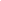 Chairman, Atomic Energy Education SocietyCentral office, Western SectorAnushaktinagarMumbai -400 094.Dr A Shaul HameedSenior Principal Scientist and Head (Retd.)Isotope Hydrology Division CWRDM, KozhikodeDr. Gautam GuptaAssociate  Professor
Solid Earth Geomagnetism DivisionIndian Institute of Geomagnetism
Plot No. 5, Sector 18, New Panvel
Navi Mumbai, Maharashtra – 410 218
Dr.Shakeel Ahmed,Chief ScientistNational Geographical Research Institute,
Uppal Road, Hyderabad-500007.
Telangana, India.Prof. Dhiren VandraAssociate Professor College of Rural StudiesAt. Mangrol Dist. JunagadhGujarat. Prof A K RastogiProfessorDept.of Civil EngineeringIIT- Bombay.Professor YP Abrol 
Founder President & Chief Patron,
Society for Conservation of Nature& Founder Chair, Sustainable Trust India(SIT)F4, NASC Complex, CGIAR Block,DPS Marg, New Delhi 110012, INDIA
Dr. C.Mayilsami 
Professor (SWCE) 
Soil & water Conservation, 
groundwater 
Water Technology Centre, Taminadu Agricultural University, Coimbatore.
Dr. Joykrushna Jena, Deputy Director General (Fisheries)
Division of Fisheries, Krishi Anusandhan Bhawan - II, New Delhi - 110 012 Dr. P. Jothimani  
Asst. Professor (ENS)
Solid waste management and ground water pollution 
water technology centreTamilnadu Agricutural UniversityCoimbatore.
Dr. S.N. Rai, ex- Hon. Visiting Fellow, IIT Roorkeeex-Chief Scientist
CSIR-National Geophysical Research Institute 
Uppal Road, Hyderabad- 500 007.Mr.Aditya VidyasagarChief Executive Facilitator
Innovations-at-CSR I Performance Growth I
Leadership I Communications Management I
Dr. S.F.R.KhadriProfessor and HeadDept. of GeologyDirector, IQACSGB Amravati University, Amravati-444602 (MS)Dr. Namrata Pathak
Director/ Scientist 'F'
Technology Mission Division (TMD),
Nano Mission
Department of Science & Technology (DST),Ministry of Science and Technology,
Government of India
Technology Bhavan, New Mehrauli Road
New Delhi-110 016

Dr.M.R.DineshDirectorICAR-IIHR, Hessaraghatta lake post,Bengaluru-560 089.Dr. Rajnarayan R Tiwari
DirectorNational Institute for Research in Environmental Health,Kamla Nehru Hospital Building, Gandhi Medical College Campus,Bhopal-462001Dr.K.PalaniveluProfessorAnna University,ChennaiDr Baride M V, Ex Registrar,North Maharashtra University, Jalgaon, Ex Head, Department of Geology, Z B Patil College, Deopur, Dhule 424002Er.Ingersol.SScientist GGroup Director, SRGISRO, IPRCMahendragiri 627133Dr.Shrikant LimayeDirector 
Water InstitutePuneDr.S.Vasudevan
Principal ScientistElectroinorganics Division,CSIR-Central Electrochemical Research InstituteKaraikudi -630006
Tamil Nadu.

Dr.Elango LakshmananProfessorDept. of GeologyVice-President, International Association of Hydrological SciencesVice-President, Indian Chapter -International Association of HydrogeologistsAnna UniversityChennai(Madras) 600025Dr.Raki JhaNational Institute of Animal Welfare
42 K.M Stone, Delhi-Agra Highway (NH-2), Near Village - Seekri, Ballabhgarh, Faridabad
Haryana – 121 004.Dr.Susanta Kumar ParidaDept.of Political ScienceUtkal UniversityVanivihar,Bhubaneswar,OdishaProf.A.L.RamanathanProfessorDept.of Enviornment SciencesJawaharlal UniversityNew Delhi.Prof. Dr. Murthy Chavali Yadav Professor of Analytical Chemistry & NanotechnologyVFSTR University, Vadlamudi, Guntur 522 213 Andhra Pradesh. Prof BC. Prabhakar
Prof of Geology & Director
IQAC, Bangalore University, Bangalore.Dr.Singh, Pal VirendraSenior Policy AdvisorCountry Representative to INDIAWorld Agro Forestry CentreNational Agricultural Science Complex
Dev Prakash Shastri Marg
Pusa Campus
New Delhi 110012
India 
Dr. Prosenjit GhoshScientistCentre for Atmospheric and Oceanographic Science &Divecha Centre for Climate ChangeIndian Institute of Science,C.V. Raman Avenue, Bangalore - 560012Karnataka, India.Prof. U. C. MohantyEmeritus ProfessorSchool of Earth, Ocean and Climate Sciences Office : 708Phone : +91 674 2576117Dr. Sanjaykumar Narayan PatilProfessorSchool of Environmental & Earth Sciences, North Maharashtra University, Post Box No.80,Jalgaon- 425 001Dr. Neera Kapoor. Professor , Indira Gandhi National Open UniversityDepartment of SciencesNew Delhi.Dr. R Parthasarathy Director  Gujarat Institute of Development Research Gota, Ahmedabad, 380060 Dr.Shalini YadavAssistant ProfessorGuru Gobind Singh Indraprastha UniversityNew Delhi.Mrs.Priya Chawla President | Indian Youth Climate Network New Delhi.Dr. Prasanna Yennawar,
Deputy Director,
Fresh Water Biology Regional Centre,
Zoological Survey of India,
Ministry of Environment, Forests & Climate Change,
Attapur, Hyderguda PO, Hyderabad 500 048 .Seema Z. KaulFormer consultant in Nielsen India Private Limited New Delhi.Ganesan SrinivasanProfessorRaja Ramanna Fellow of the Department of Atomic Energy,&Professor, Homi Bhabha National Institute,&Scientific Consultant to the Office of the Principal Scientific Advisor to the Govt of India, New Delhi.Shwetal Shah
Technical Advisor - Climate Change Department, Government of Gujarat
Office: 1st Floor, Block 11, Sachivalaya, Gandhinagar - 382010Title (Prof/Dr/Mr/Mrs)Given name (for badge)Family NameFamily NamePositionPositionAddress(with PIN)Address(with PIN)Telephone (Off)                                                      (Res)Telephone (Off)                                                      (Res)FAXFAXe-maile-mailName(s) of accompanying person(s), if anyName(s) of accompanying person(s), if anyAre you (i) contributing a paper                      --     YES / No                (ii) attending ICCCSD 2017            --     YES / NoAre you (i) contributing a paper                      --     YES / No                (ii) attending ICCCSD 2017            --     YES / NoDelegate                        Rs.4000/- or US $300/- *Research Scholar             Rs.2000/- or US $150/-   *Student                             Rs.1000/- or US $100/-   #Accompanying Person    Rs.1000/- or US $ 100/- (for each person) @Mail to: Conference Secretariat, ICCCSD-2017,Annai Fathima College of Arts and Science, Science, Madurai-625 706, Tamil Nadu, India.Ph:  +91-9442648168E-mail : navaraj2k1@yahoo.co.uk , navaraj2007@gmail.com9442648168; 9486530948Hotel CategoryTariff (Rs.) per dayTariff (Rs.) per dayYour choiceYour choiceSingleDoubleSingleDouble‘A’  (Luxury AC)50007500‘B’  (Delux AC)30004000‘C’  (AC)25003000‘D’  (Non AC)20002500‘E’  (Non AC)10001500‘F’  (for students; Non AC)7501200     Sending the Abstract           31 March 2017    Acceptance of the Paper           15 April 2017    Submission of Full paper          30 May 2017   Remitting Regn.fee          30 May  2017  Accommodation request with  amount           30 June 2017Dr. P.P. Dhyani, Director
G. B. Pant National Institute of Himalayan Environment and Sustainable Development (GBPNIHESD)
Kosi-Katarmal, Almora-263 643, Uttarakhand.
Dr. Nandini N.,
Professor & Chairperson
Department of Environmental Science
Jnana Bharathi Campus
Bangalore University
Bangalore - 560 056